Proje kapsamında lisanslanan veya devralınan patent ile korunmuş teknolojilerin, müşteri kuruluşun mevcut veya yeni ürün/süreçleri ile nasıl bütünleştirileceğini detaylı olarak açıklayınız.Proje sonuçlarının uygulanabilmesi için müşteri kuruluşun ek altyapı (bina, üretim altyapısı vb.) ve insan kaynağı gereksinimleri hakkında detaylı bilgi veriniz. Ek altyapı gereksinimi varsa yapılacak yatırımların tahmini bütçesini ve finansman kaynaklarını belirtiniz.Müşteri kuruluşun yeni ürünü pazara sunma stratejisi hakkında detaylı bilgi veriniz.Sıra NoÇıktı TanımıPlanlanan Gerçekleşme Tarihi(En erken – Beklenen – En geç)Planlanan Gerçekleşme Tarihi(En erken – Beklenen – En geç)Planlanan Gerçekleşme Tarihi(En erken – Beklenen – En geç)Doğrulanabilir Başarım Ölçütleri1Çıktı tanımı burada verilmelidir.(Örnek: Seri üretim tasarımı, endüstriyel tasarım, odak grup çalışması raporu, ilk parti üretim vs)15.03.2021Çıktının tamamlanması beklenen en erken tarih yazılmalıdır.30.04.2021PRODİS üzerinde belirtilen tarihle uyumlu olmalıdır.30.06.2021Çıktının tamamlanması beklenen en geç tarih yazılmalıdır.Çıktıya ilişkin başarım ölçütleri bu kısımda belirtilmelidir.2345678910…Sıra NoRisk TanımlamasıRiskin Gerçekleşmemesi İçin Alınan ÖnlemlerRiskin Olasılığı (Düşük – Orta Yüksek)Riskin Etkisi (Düşük – Orta – Yüksek)Alınan Önleme Rağmen Riskin Gerçekleşmesi Durumunda Yapılacaklar(“B Planı”)1234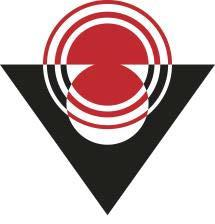 